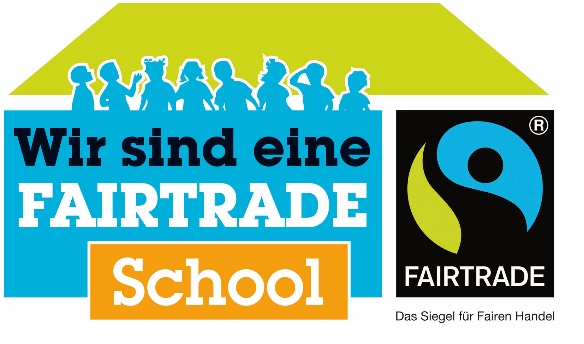 FAIRTRADE-ProdukteSchulname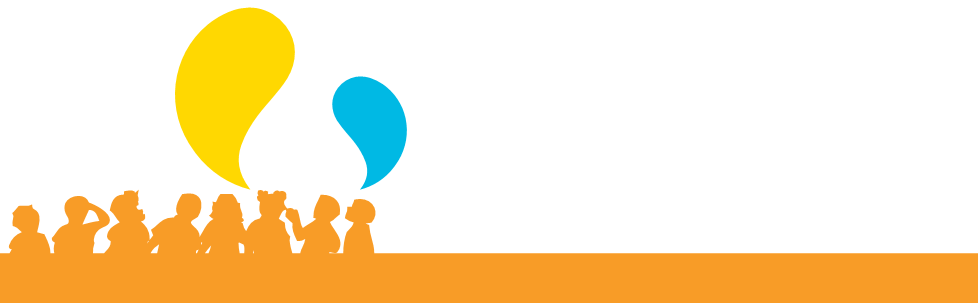 ProduktbezeichnungWo wird/wurde es eingesetzt?